PŘEHLED ÚKOLŮ – DISTANČNÍ VÝUKA26. týden 22.2.-26.2.Pondělí 22.2. (AJ):Vypracuj PL (opakování UNIT 5): Opakování UNIT 5 4.r. - pokud nemáš možnost tisknout, piš odpovědi na papír. 🙂Procvičuj slovíčka ve WocaBee. Splň postupně všechny balíky, které ti chybí.Procvičuj slovní zásobu (části těla) na těchto odkazech: Poslech, Popis, Čtení. Pošli foto, jak se ti dařilo! :)Úterý 23.2. (ČJ):Modrý PS str. 16 cv. 8 - Najdi podstatná jména rodu ženského. Dané kosti vybarvi.Modrý PS str. 16 cv. 9 - Doplň správně i/í nebo y/ý. Přečti si vtip.Modrý PS str. 17 cv. 12 - V bludišti hledej cestu od startu k danému rodu. Na jednotlivých cestách musí ležet pouze podstatná jména vzoru, ke kterému se blížíš.Středa 24.2. (M):PS2 str. 7 cv. 2 - Vybarvi podle zadání.PS2 str. 7 cv. 3 - Vypočítej příklady. Poté z výsledku zjisti jednu čtvrtinu.Čtvrtek 25.2. (ČJ):Pošli mi vyfocený diktát, který jsme psali při on-line hodině.Modrý PS str. 17 cv. 11 - Přiřaď slova k příslušnému vzoru a napiš je v daném pádu.Pátek 26.2. (M):PS2 str. 8 cv. 5 - Dopočítej chybějící údaje.PS2 str. 8 cv. 6 - Doplň chybějící znaménka. Připomínám plnění úkolů z výchov! Za měsíc je nutné splnit alespoň jeden úkol z každého předmětu. Kdo zatím nic splněného nemá, musí tak učinit do konce týdne.Do konce týdne:HV - Pusť si ukázku níže a uvidíš, že koncert Čajkovského dokážeš doprovodit i ty. Stačí ti k tomu obyčejná cvakací propiska. Zapojit můžeš jednu ruku... nebo obě najednou! Dokážeš to? Natoč se a video mi pošli. :) Ukázka zde: Doprovod skladby propiskou PČ - Jdeš vynést odpadky? Počkej! Třeba se ti něco bude hodit... Vytvoř si z odpadového materiálu (pet lahve, sáčky, kartony, papír,...) vlastního robota! :) Vymysli, co bude robot umět, v čem ti bude pomáhat. Napiš to na papír spolu s návodem, jak robota používat. Nezapomeň ho pojmenovat! Návod i robota vyfoť a pošli mi ho. Pokud budeš chtít, můžeš robota v dalším týdnu představit svým spolužákům během on-line výuky. :) Inspirovat se můžeš zde: Inspirace robotVV - Vyzkoušej si nakreslit svou ruku ve 3D! Jak na to se povídej v tomto videu: Kreslíme ruku ve 3D. Nezapomeň hotový obrázek vyfotit a pochlubit se mi, jak se ti to povedlo! :)TV - Dokážeš splnit týdenní výzvu? Každý den si zacvič podle obrázku, odškrtni si, že máš hotovo a alespoň jednou se natoč a pošli mi fotografii s odškrtaným seznamem. :)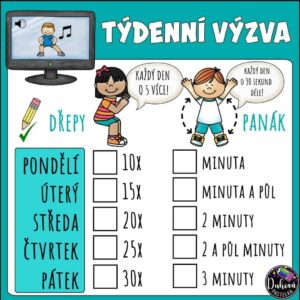 Nezapomínejte na úkoly z Př a Vl v rubrice Vlastivěda, Přírodověda 4.